Alexander, Ustar Homework, 2022-2-25ChessI enjoy playing chess. It is challenging and it exercises the brain. Also, I feel good when I defeat someone in a chess game. Not only that,  I love chess because there are so many tactics for me to learn. In addition to this, there are letters and numbers on the chessboard to show which square a person is describing so I will not get confused. Here are some of the rules of chess: Pawns can only go forward one square every time except for on the first step. They must also move diagonally when capturing an enemy piece. You can move both the king and the rook at the same time if there are no pieces in between, and if neither of the pieces has already moved.I enjoy playing chess.    Subject + action verbIt is challenging and it exercises the brain.  Pronoun + adjective + conjunction + pronoun + action verbAlso, I feel good when I defeat someone in a chess game.Transition + subject + action verb + adjectiveNot only that, I love chess because there are so many tactics for  me to learn.Transition + subject + action verb + conjunction + linking verb + nounIn addition to this, there are letters and numbers on the chessboard to show which square a person is describing so I will not get confused.Transition + linking verb + compound noun + preposition + adverbHere are some of the rules of chess:Pronoun + linking verb + nounPawns can only go forward one square every time except for on the first step.Noun + action verb + number + noun + transitive verbThey must also move diagonally when capturing an enemy piece.     Pronoun + action verb + adverb You can move both the king and the rook at the same time if there are no pieces in between them and if neither of the pieces have already moved.Pronoun + auxiliary verb + compound noun + conjunction + linking verb + conjunction + action verb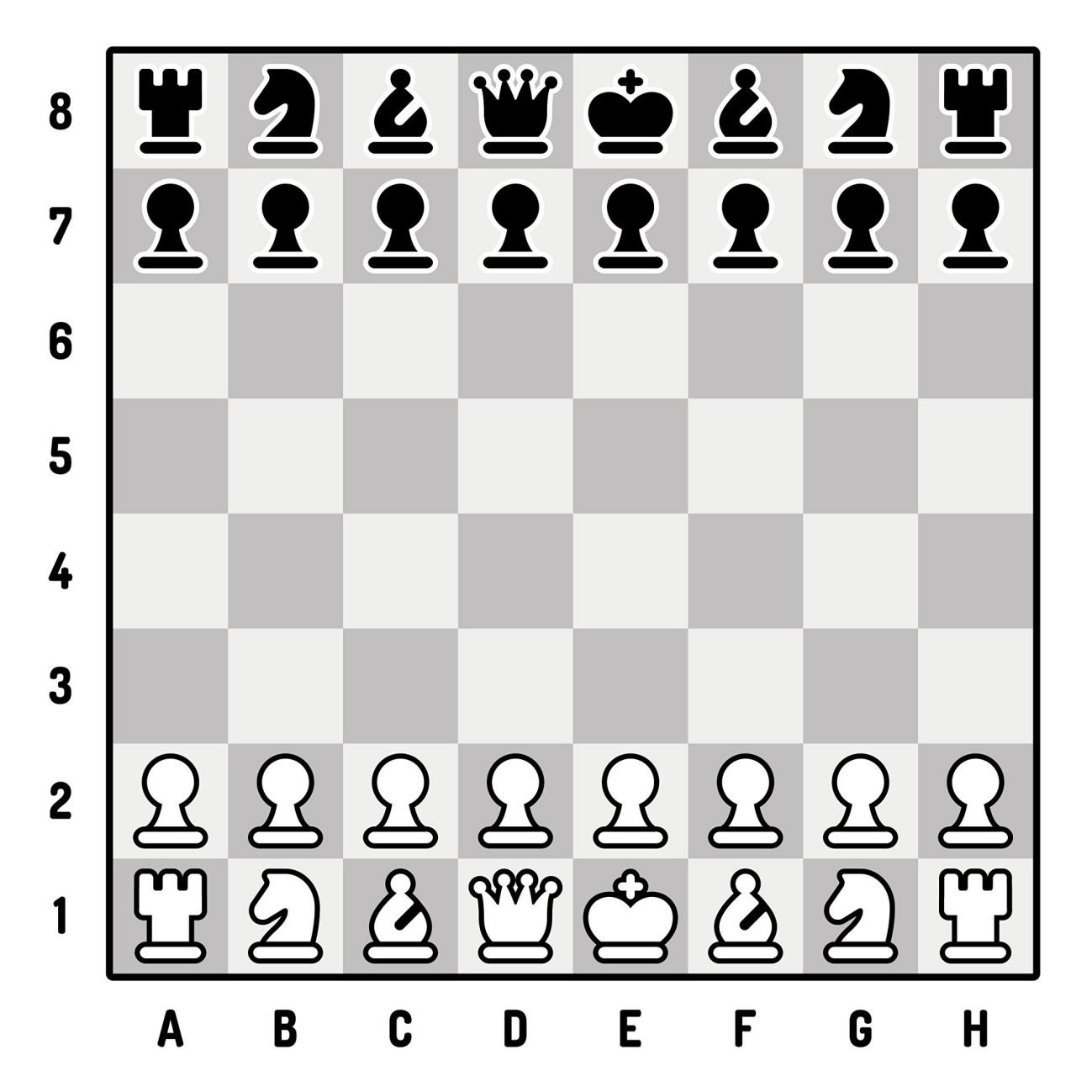 